                         Внеклассное занятие  для учащихся 2-3 класса              Тема: «Путешествие на остров здоровья»                                                                      Подготовила:  Рыжкова Н.М.-                                                                            учитель начальных классов.                                     г. Петровск – забайкальский                          Методический паспорт конкурсной работы.Вид деятельности: внеурочнаяФорма занятия: Познавательно – учебная экскурсия.Нитка маршрута:Посадка -- имитация движения корабля – остров – высадка – уроки Р.Крузо – отплытие – имитация движения корабля -- подведение итогов. Тема: « Путешествие на остров правильного питания»Цель: Формирование содействия дифферинцированного представления и знаний о правильном питании.Задачи:Воспитывающие:Воспитывать ответственное отношение к своему здоровью.Вырабатывать навыки правильного составления режима питания.Создание хорошего настроения и поддержка у детей интереса к занятию.Образовательные:Работать над формирование устойчивых навыков здорового образа жизни, гигиены питания, принципах безопасного и здорового питания.Углубленное представление о правильном питании.Развивающие:     1.Развивать память, концентрированное внимание, воображение, ловкость, сообразительность. Методическое обоснование: Данная методическая разработка подготовлена с целью интегрированного создания программы «Разговор о правильном питании» с содержанием образования в начальной школе с учетом ФГОС. Занятие взаимосвязано с программой « здоровое питание». Интегрирование рабочих  тетрадей «Две недели в лагере здоровья»( стр. 59) , « Формула правильного питания» ( стр. 25).Виды педагогической деятельности:Оборудование: Плакат  острова «здоровое питание»; правила правильного питания на ватмане; название команд «Горошина» и «Кукурузина»;таблички «завтрак», «Обед». «Полдник»,  «Ужин»;  мешочки с крупами (манка, рис, перловка, гречка, пшено,  геркулес); аудиозапись песни «Чунга – Чанга»; 2 комплекта напитков в одноразовых стаканчиках ( чай, кофе. Молоко, сок, какао);  « корзины с набором фруктов и овощей; бланки меню для каждой команды;2 удочки и рыбки с магнитами.                                           Сценарий занятия.Учитель: - Здравствуйте, ребята.  Перед входом на наш корабль каждый из вас взял зеленый или желтый жетоны и вы сейчас сядете по командам. Одна команда бедет называться «Горошина», а вторая «Кукурузина». Сегодня мы с вами посетим один чудесный остров, а название нам подскажет стихотворение К.И. Чуковского.Ученик: « Робин Бобин Барабек                  Скушал сорок человек,                  И корову и быка,                  И кривого мясника,                   Скушал церковь, скушал дом,                  И кузницу с кузнецом.                   А потом и говорит                   « У меня живот болит».Учитель: - Как звали человека из стихотворения?                 - Почему у него заболел живот?( ответы ребят)                 - Правильно ли он питался?(нет)                 --  Давайте возьмем его с нами на остров, который называется..               Все: «Правильное питание».                _ Правильно. И так, давайте представим, что мы плывем на большом корабле. Чтобы нам было веселее плыть споем песенку (звучит песня «Чунга-Чанга», ребята исполняют куплет и припев,  имитируя  движение корабля плавным покачиванием тела)                -Молодцы ребята. Мы прибыли на чудный остров под названием «Правильное питание». Мы поспали, выполнили гигиенические процедуры, сделали зарядку.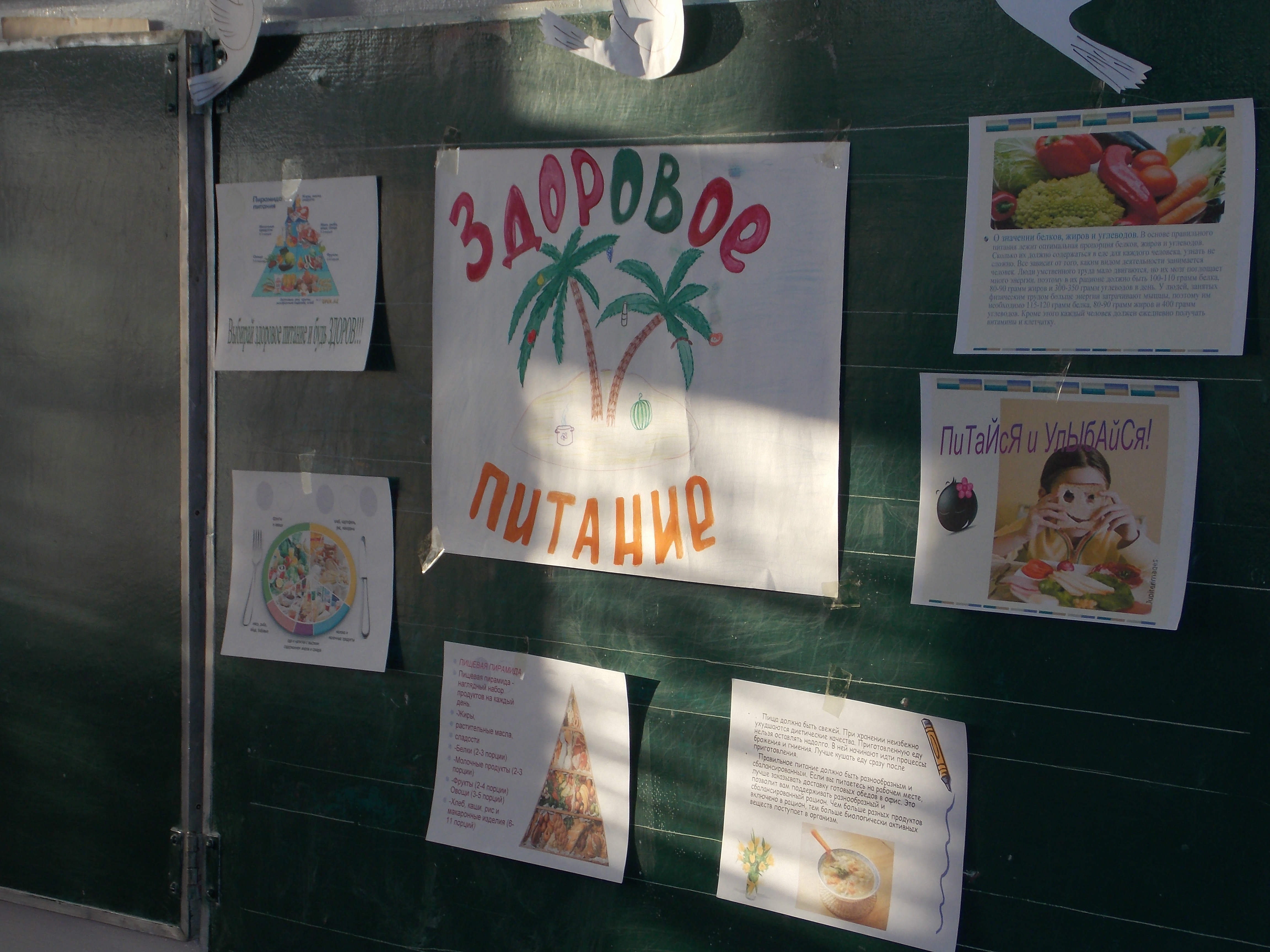                 -- Пора кушать.                - С чего начинается день? (ответы ребят до момента завтрака)                 -- Кто готовит нам кушать?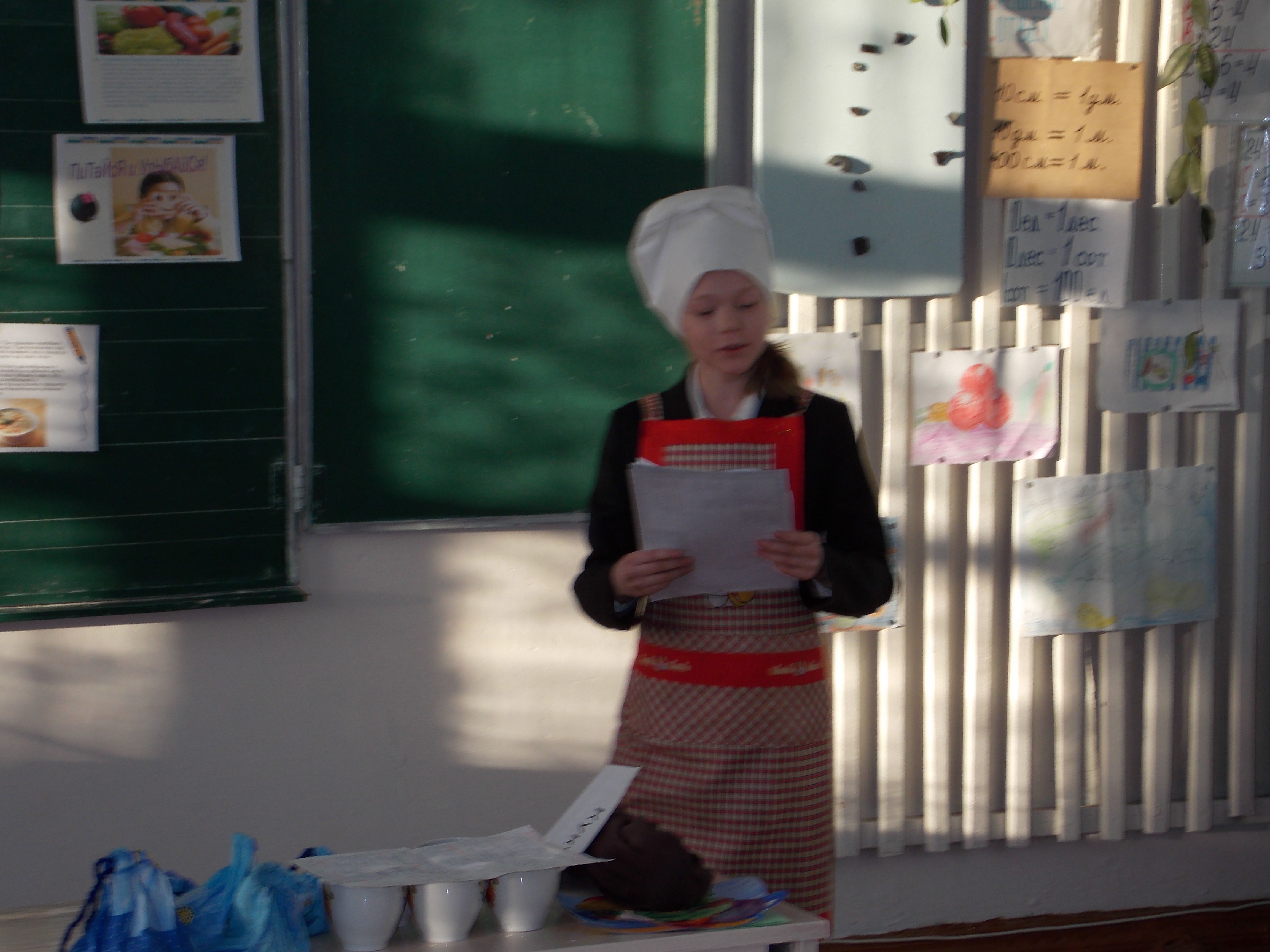                 - На этом острове живет герой известной книги Д.Дефо. Кто скажет как его зовут? ( дети называют Робинзона Крузо) Он очень вкусно готовит. (приглашает Робинзона) Проходите пожалуйста. Робинзон: -  Здравствуйте ребята. Завтрак – это важная часть нашего дня. Завтрак должен быть сытным и плотным.                  - Что вы кушаете на завтрак? ( ответы ребят)                  - Какие каши вы знаете?(ответы ребят)                  - Каша – исконно русское блюдо. Самые древние каши – пшенная, манная и овсяная. Каша очень полезное блюдо. Недаром говорят «Мало каши ел». А в старину у русских князей существовал обычай. В знак примирения варили кашу. А те кто не хотел мириться, про них говорили «С ним каши не сваришь».                   - А сейчас я хочу проверить как вы знаете крупы из которых варят каши. Но крупу нужно узнать закрытыми глазами на ощупь. Я приглашаю по одному человеку от каждой команды. Нужно определить в каком мешочке какая крупа.( ребята выполняют задание с завязанными глазами)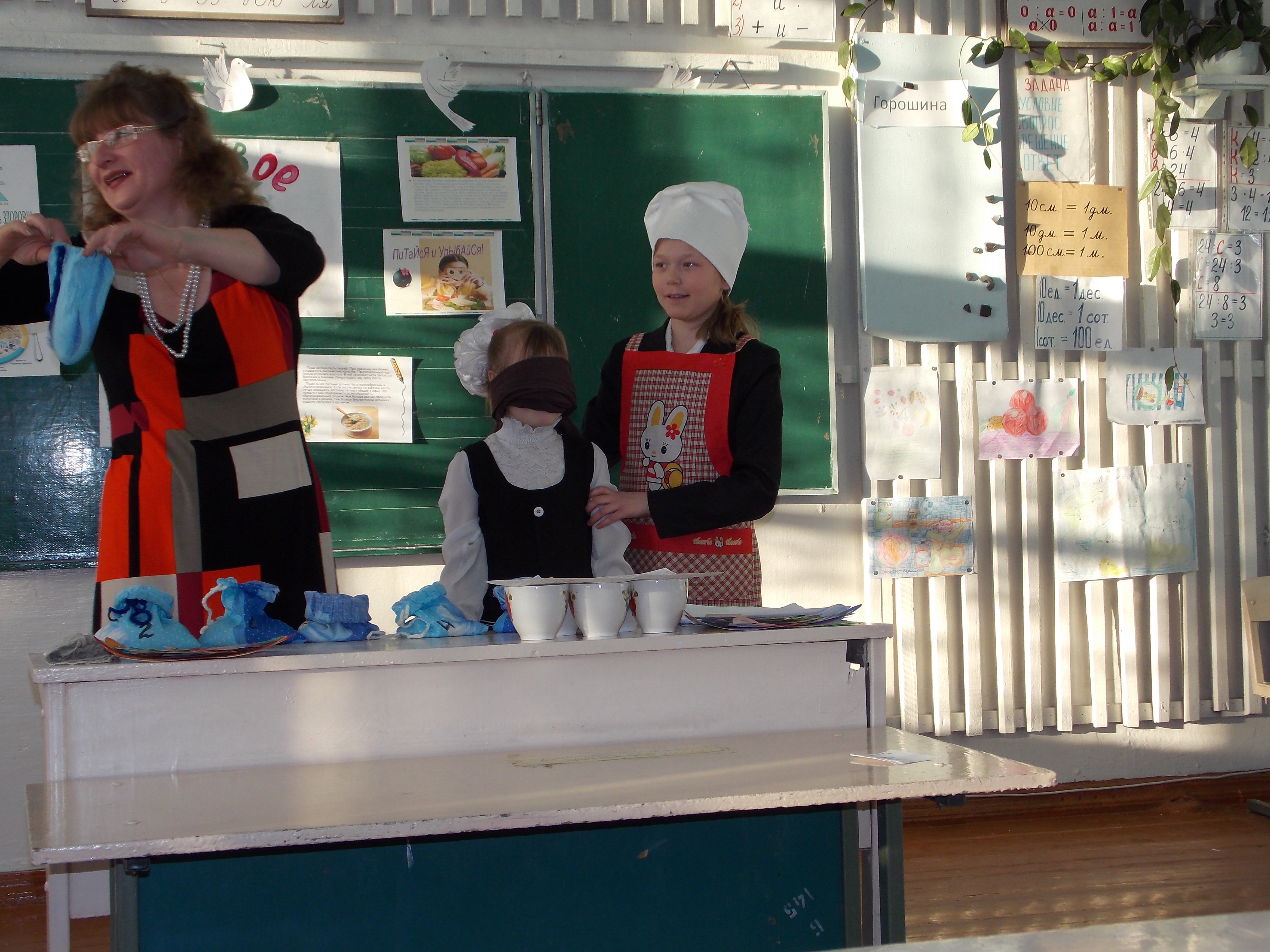        Учитель:-- За правильный ответ  Робинзон команде будет давать горошину или кукурузину.                 -- Как вы узнаете, что у вас на завтрак?( Читаем меню)                   - Молодцы. Каждой команде я дам  «Меню». (см приложение)Учитель: -  Запишите свой завтрак. ( ребята записывают завтрак в меню)                 - Итак, мы позавтракали. Куда мы идем после завтрака?(ответы ребят)                 - А после уроков?( ответы ребят)                 - Пришло время обеда. Что мы кушаем на обед? (ответы детей)Робизон: -Какие супы вы знаете? ( ответы).Каждой команде   я дам овощи. Вы должны выбрать те овощи, из которых можно сварить борщ.Учитель: - А давайте сначала проверим как ребята знают овощи. Ребята должны отгадать мои загадки.                              Я длинный и зеленый                              Свежий и соленый.                               Вкусный и сырой,                              Кто же я такой?  (огурец)                              Стоит Антошка                              На одной ножке.                              Кто мимо идет,                              Всяк поклон отдает.     (гриб)                              Раскололся тесный домик                              На две половинки,                               И посыпались в ладони                              Бусинки – дробинки.   (горох)                              Щеки розовые, нос белый,                              В темноте сижу день целый.                              А рубашка зелена –                              Вся на солнышке она.   (редиска)                              Сарафан на сарафане,                              Платьице на платьице,                              А как станешь раздевать,                              Досыта наплачешься.   (лук)                              Он круглый и красный,                              Как глаз светофора,                              Среди овощей нет сочней…    (помидора)                            Уродилась я на славу,                            Голова бела, кудрява.                            Кто любит щи,                            Меня в них ищи.    (капуста)                             Красный нос в землю врос,                             А зеленый хвост снаружи.                             Нам зеленый хвост не нужен,                            Нужен только красный нос.   (морковь)                            Хотя и сахарной зовусь,                            Но от дождей я не размокла.                            Крупна, кругла,Сладка на вкус.                            Узнали кто я?   (свекла)Кругла, рассыпчата, бела,                            На стол она с полей пришла.                            Ты посоли ее немножко,                            Ведь, правда, вкусная…..    (картошка)                           Я сочная, круглая, вкусная,                           Для бабки и дедки я нужная.            (репа)Учитель: - Молодцы! Какая отгадка лишняя и почему?(гриб – это не овощ)Робинзон: - Знают ребята овощи, а теперь проверим, справятся ли они с моим заданием.   ( ребята выполняют задание)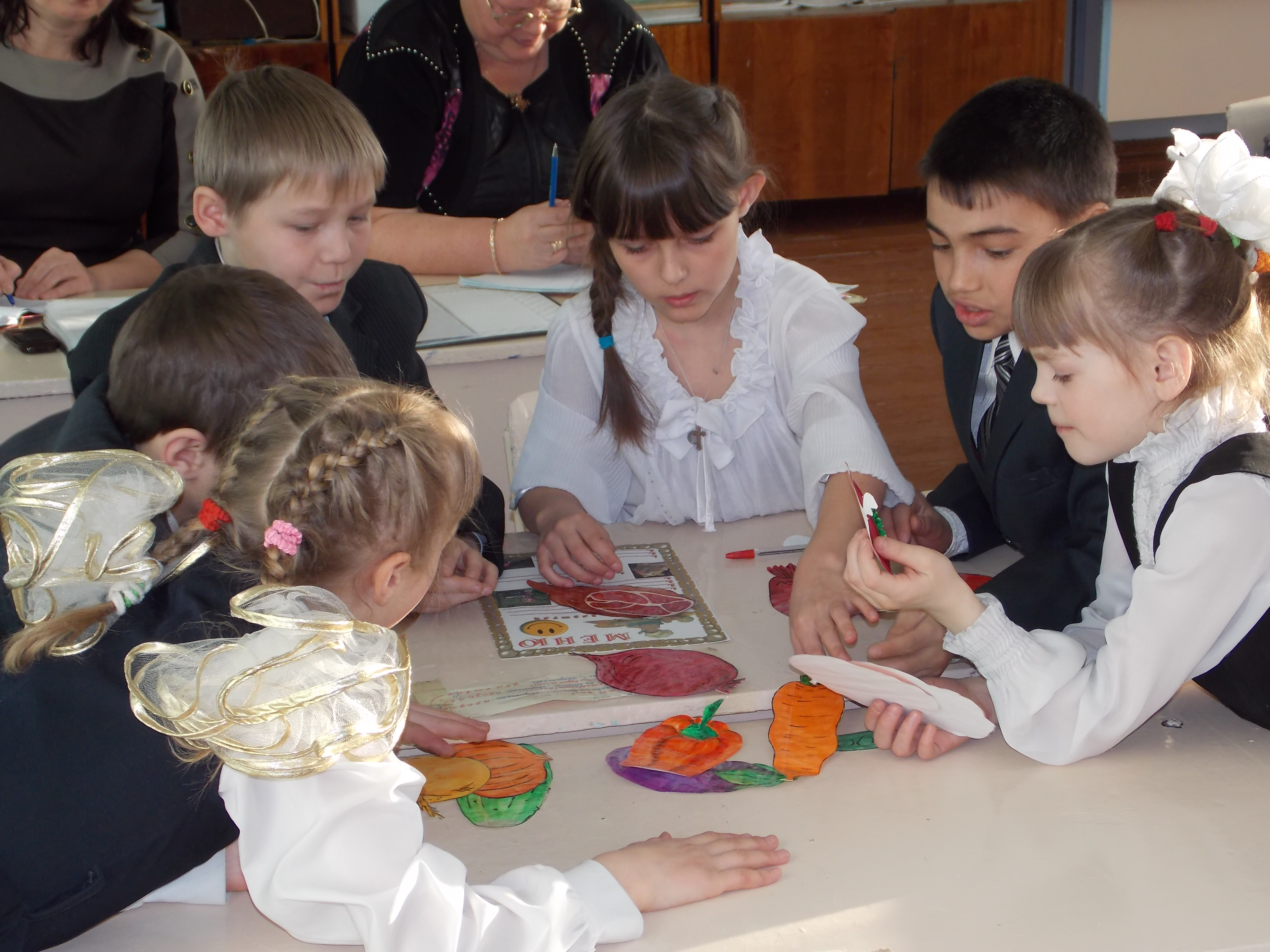 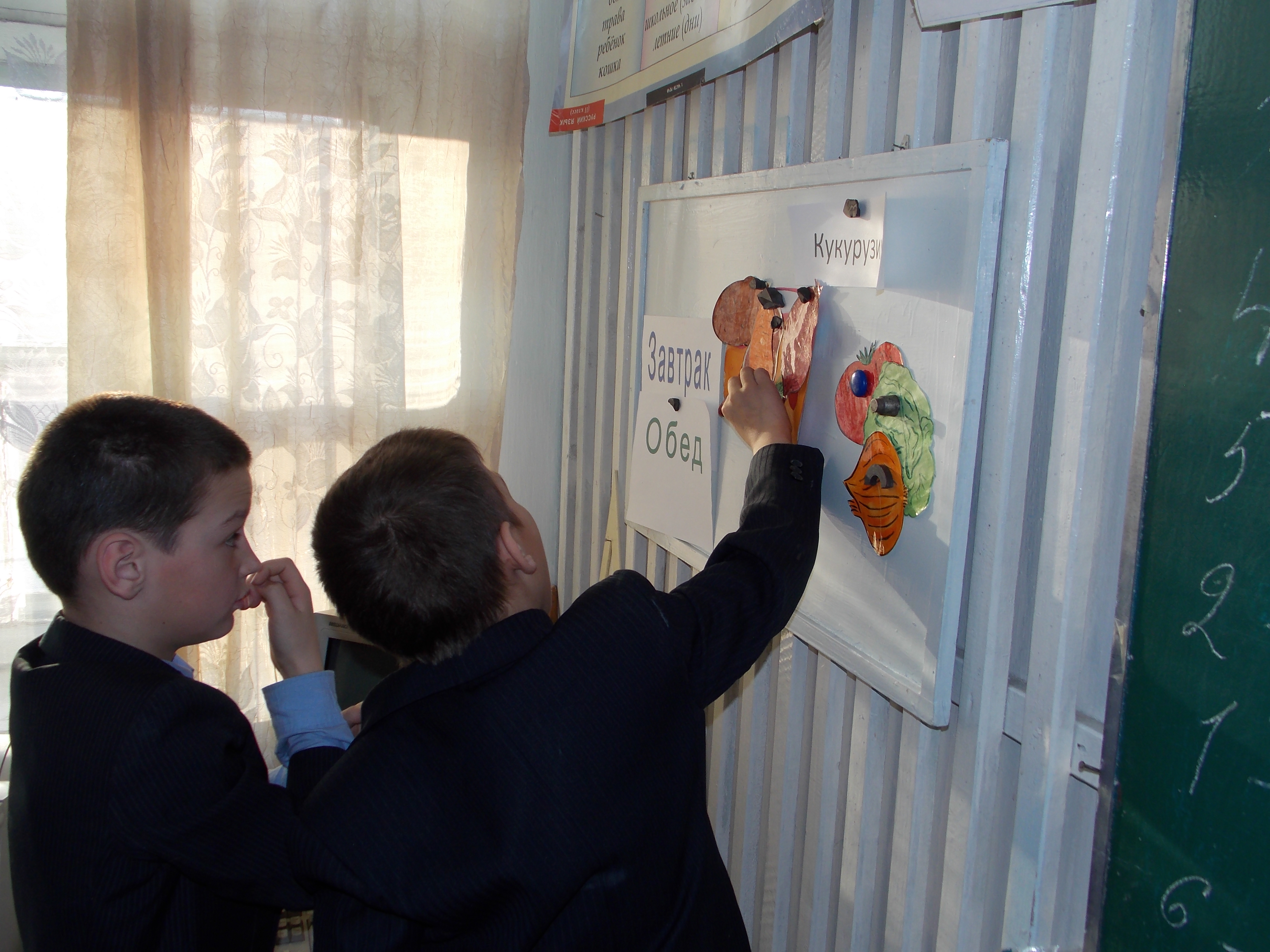        Робинзон:  - Первая команда называет свои ингредиенты для борща, а теперь вторая команда.Учитель: - Назовите, что лишнее.(мясо)                 - Запишите свой обед в меню.(ребята записывают обед)                 - Время обеда прошло. Чем вы занимаетесь после обеда? (ответы детей). А мы с вами отправимся на рыбалку.                  - Ловить умеете? Вокруг острова плавает много рыбы, но появляется она на поверхности всего одну минуту.                - Приглашаю самых ловких, быстрых участников команд. Ваша задача наловить как можно больше рыбы (проводится конкурс).                - Но это еще не все. Каждая команда должна показать по одной физминутки.                -  На часах уже четыре часа. Что у нас в это время? (ответы)                - А что такое полдник?Робинзон: - Полдник- это не большой прием пищи между обедом и ужином. Что вы кушаете на полдник?(ответы).               - Сейчас я проверю как  вы знаете напитки, которые пьете на полдник. Мне нужны два человека из команды. Нужно с закрытыми глазами отгадать напиток на вкус ( кофе, молоко, чай, вода, какао, сок)               - Молодцы.Учитель: запишите свой полдник в  меню.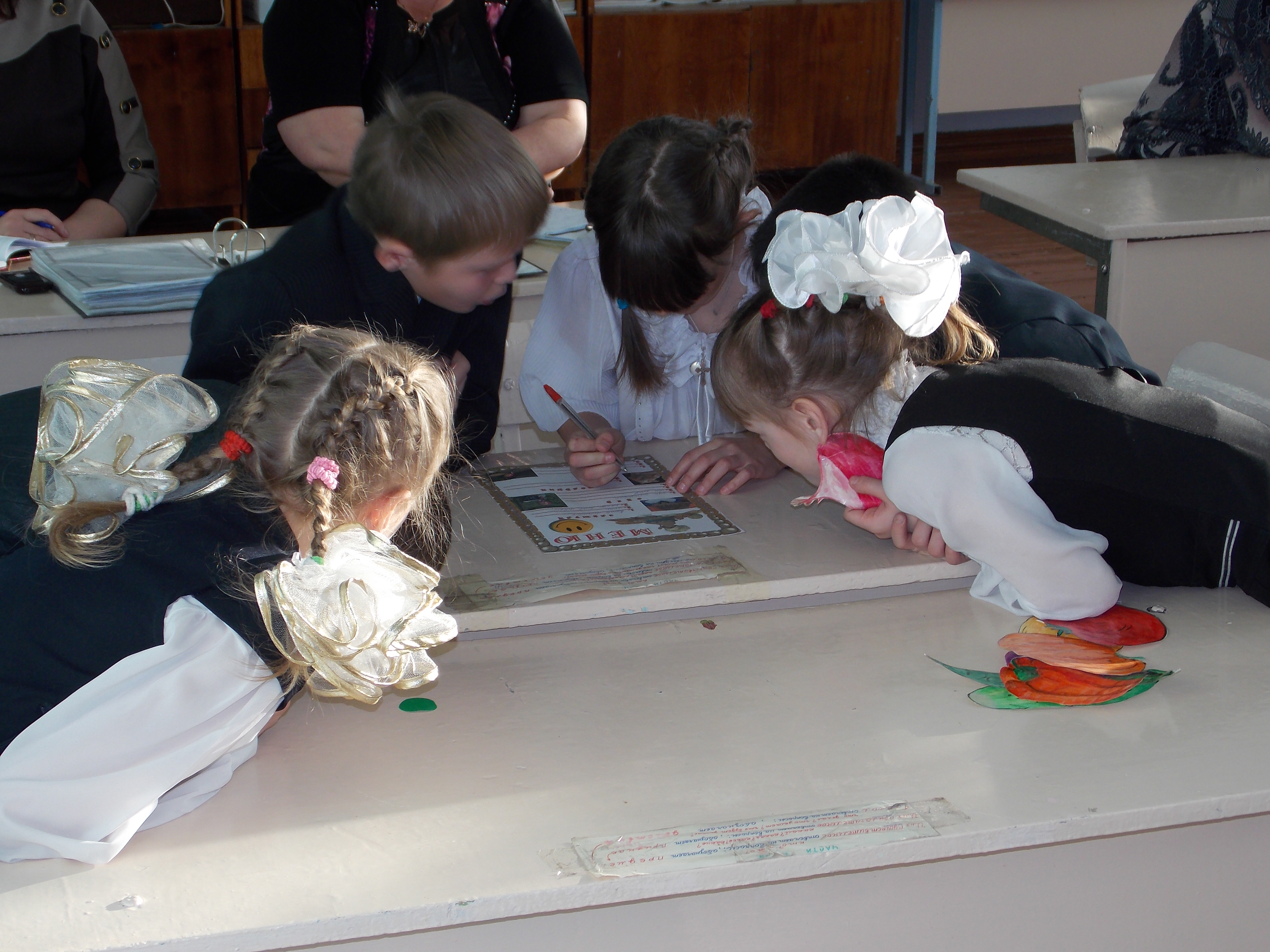 Учитель:- Полдник прошел, подкрепились. Чем вы занимаетесь после полдника? (ответы)                 - А вы, не забыли, как называется наш остров?                 - Правильное питание, а значит полезные продукты.                  -- Каждая команда называет по одному правильному продукту. Кто последний назовет, тот и победил                 - Солнце скоро скроется и наступит ночь. Пришло время… ( дети называют) Правильно,  ужина. Что вы кушаете на ужин?(ответы)Повар:- Ужин заключительное питание дня. От него зависит сон. Ужинать нужно не позднее чем за 2 -3 часа до сна. Это должна быть легкая пища, но при этом питательная.              - Кто из вас скажет, что мы кушаем и на полдник, и на обед, и на ужин?(ответы)           - Конечно же, хлеб. Без него ну никак. Учитель:- А знаете ли вы пословицы о хлебе? (ребята называют пословицы)Робинзон: -   У меня другое задание. Нужно составить по две пословицы.Покуда хлеб да вода, все не беда.                     Ржаной хлебушко – калачу дедушка.                    Без печки холодно – без хлеба голодно.                         Все приедается, а хлеб нет.           - Прочитайте пословицы, которые вы составили.Учитель: - Напишите свой ужин в меню(ребята записывают ужин).Учитель: - Вот и пришло время возвращаться нам назад.Робинзон: - Спасибо ребятам, что посетили мой остров. У меня для вас подарок. Я долго живу один. С кораблекрушения у меня осталась кулинарная  книга на английском языке. Я хочу подарить вам рецепт одного вкусного салата и небольшой сюрприз. Когда вернетесь, посмотрите. До свидания, ребята!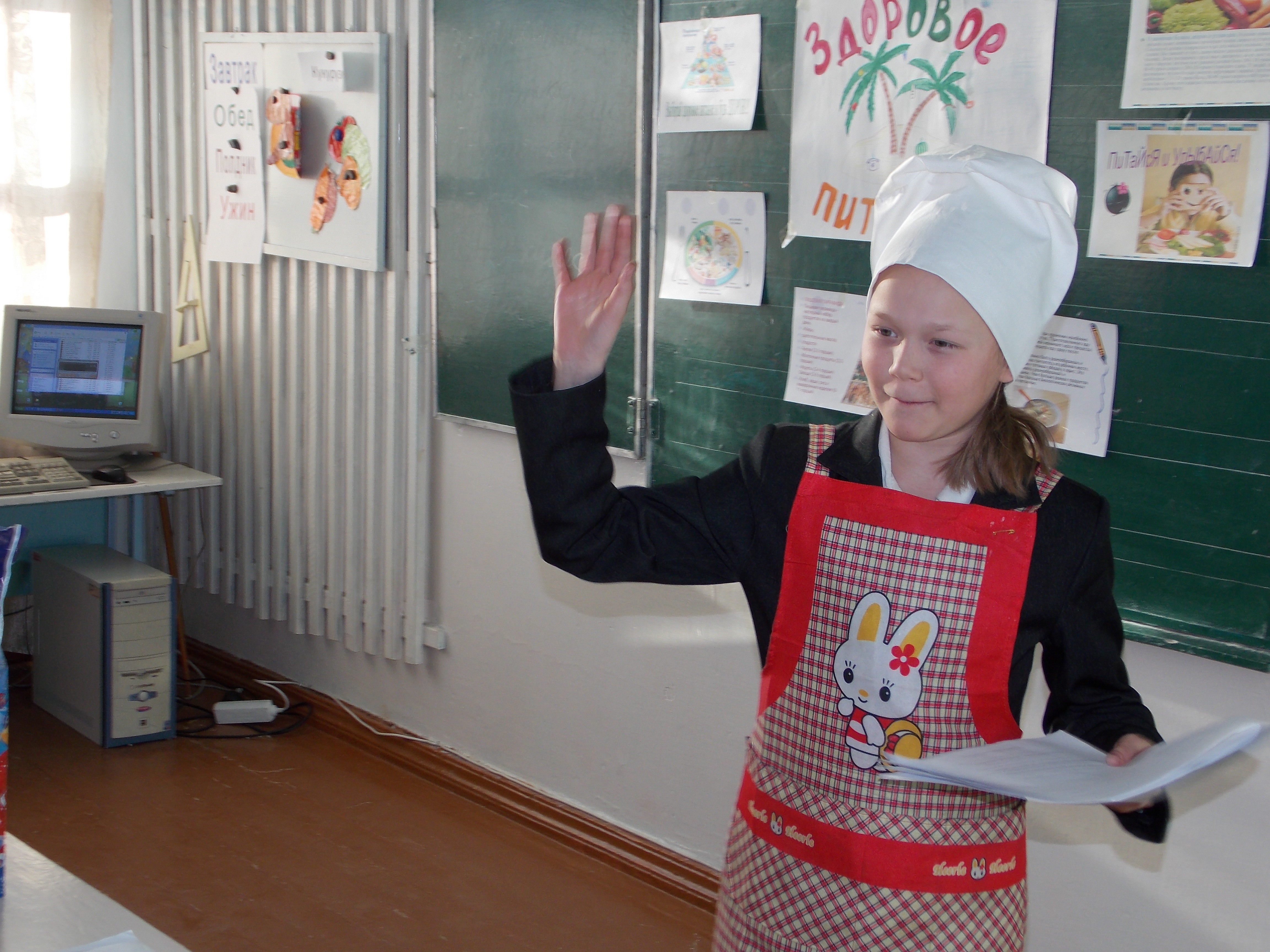 Сюрприз от РобинзонаУчитель: - Мы снова садимся на наш корабль (звучит песня).                   - Куда, ребята, мы с вами путешествовали?(ответы ребят)                -  Что нужно делать, что бы быть здоровым?(ответы ребят)                  - Давайте составим правила правильного питания (можно предложить готовый плакат с правилами)                                  Правила правильного питания.Принимай пищу вовремя.Не переедай во время еды.Не ешь всухомятку.Не ешь много сладкого и жирного.Кушай только свежеприготовленную пищу.Помни, в овощах много витаминов.- На этом наше занятие подошло к концу. Посмотрите, что вам подарил повар. (Сок и медали «Будь здоров»).                                                    Приложение.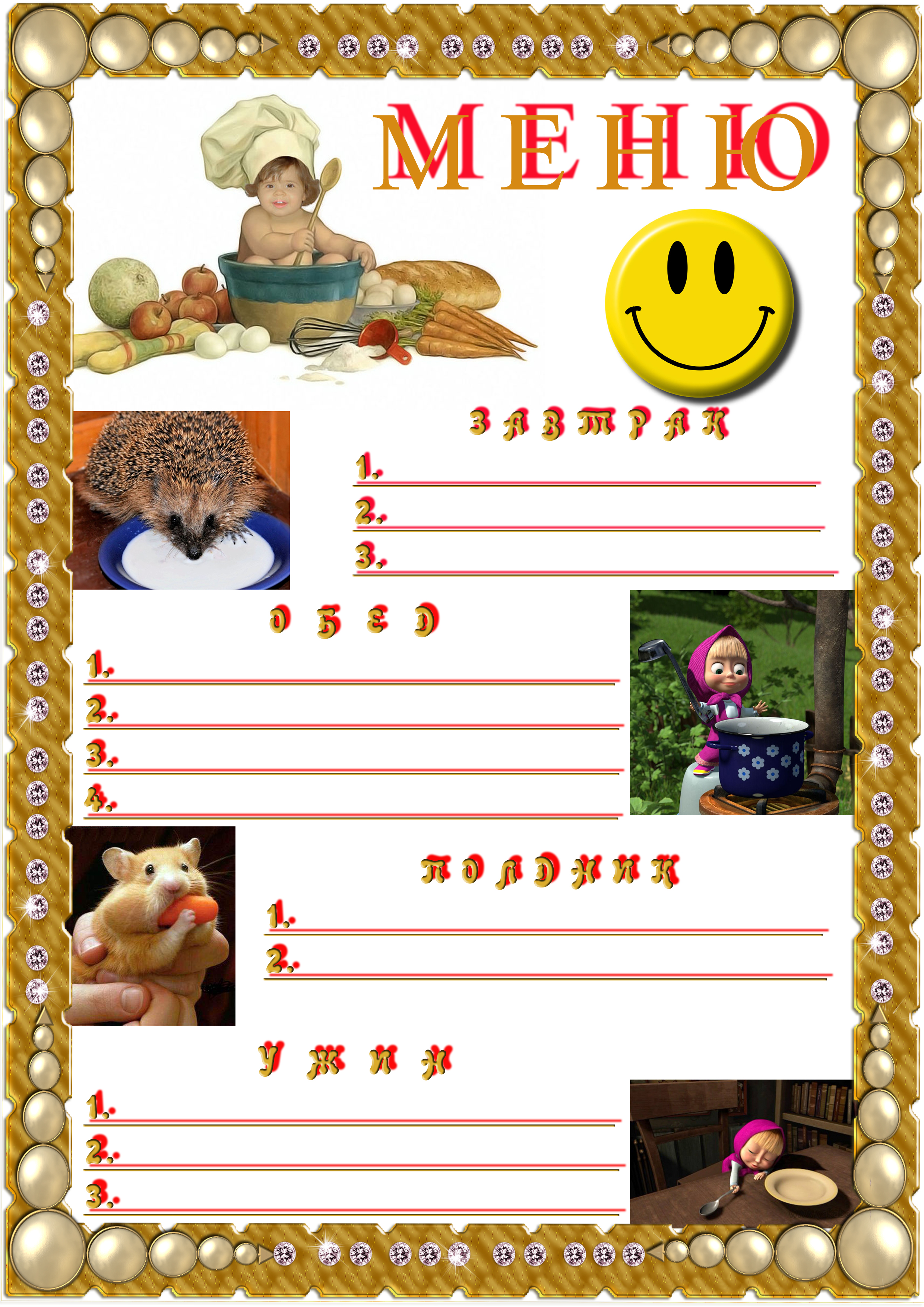           Деятельность учителя   Деятельность учащихсяПоиск информации содержащие интегрирование темы «здоровое питание» с содержанием коррекционно – воспитывающей деятельности в условиях детского дома – школы.Сценирование занятия с учетом выбранной темы.Формирование списка демонстрационного материала.Краткое знакомство учителя учащихся с героем Д.Дефо Робинзоном Крузо на уроке внеклассного чтения.Выполнение заданий в рабочих тетрадях « Две недели в лагере здорового питания» и « Формула правильного питания».Изготовление поделок из бумаги, пластилина, природного материала.Рисунки на тему «Правильное питание»Ежедневная запись продуктов употребляемых в течении дня.